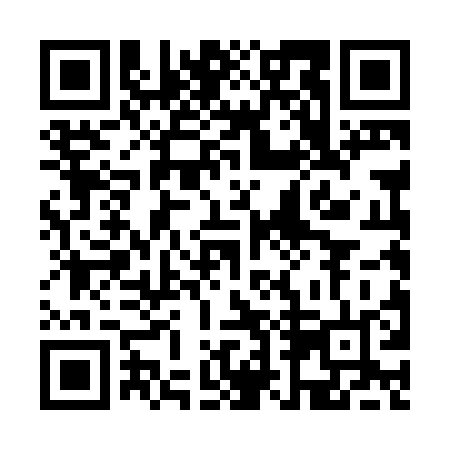 Prayer times for Ariel Cross Road, South Carolina, USAWed 1 May 2024 - Fri 31 May 2024High Latitude Method: Angle Based RulePrayer Calculation Method: Islamic Society of North AmericaAsar Calculation Method: ShafiPrayer times provided by https://www.salahtimes.comDateDayFajrSunriseDhuhrAsrMaghribIsha1Wed5:126:271:144:578:029:172Thu5:116:261:144:578:029:183Fri5:096:251:144:578:039:194Sat5:086:241:144:578:049:205Sun5:076:231:144:578:059:216Mon5:066:231:144:578:059:227Tue5:056:221:144:578:069:238Wed5:046:211:144:588:079:249Thu5:026:201:144:588:089:2510Fri5:016:191:144:588:099:2611Sat5:006:181:144:588:099:2712Sun4:596:171:144:588:109:2813Mon4:586:171:144:588:119:2914Tue4:576:161:144:588:129:3015Wed4:566:151:144:588:129:3116Thu4:556:141:144:588:139:3217Fri4:546:141:144:588:149:3318Sat4:546:131:144:588:159:3419Sun4:536:131:144:598:159:3520Mon4:526:121:144:598:169:3621Tue4:516:111:144:598:179:3722Wed4:506:111:144:598:179:3823Thu4:496:101:144:598:189:3924Fri4:496:101:144:598:199:4025Sat4:486:091:144:598:199:4126Sun4:476:091:145:008:209:4227Mon4:476:081:145:008:219:4328Tue4:466:081:155:008:219:4329Wed4:466:081:155:008:229:4430Thu4:456:071:155:008:239:4531Fri4:446:071:155:008:239:46